29-30 November 2021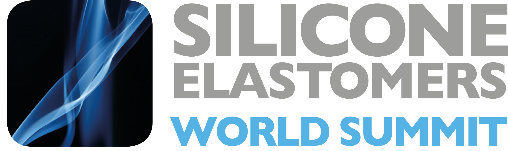 Berlin, GermanyContact & Trace Details FormPlease complete the below form, print and bring with you to hand in at the registration deskalongside proof of double vaccination or a document confirming recovery of Covid-19.            Firstname:      Lastname:      
            Personal Home Address:                    Personal Telephone:                  Email:                  Please tick which proof of vaccination status you will bring to show Smithers staff:Double Vaccination 
Recovery of Covid-19	           I confirm the above details are correct and will only be stored by the Hotel Melia for 4 weeks in line with contact 
             and trace               SIGNATURE _________________________________________	